Foredrag med sygeplejerske Inge Nybro Laugesen den 24. oktober 2023Foto Kristian Hansen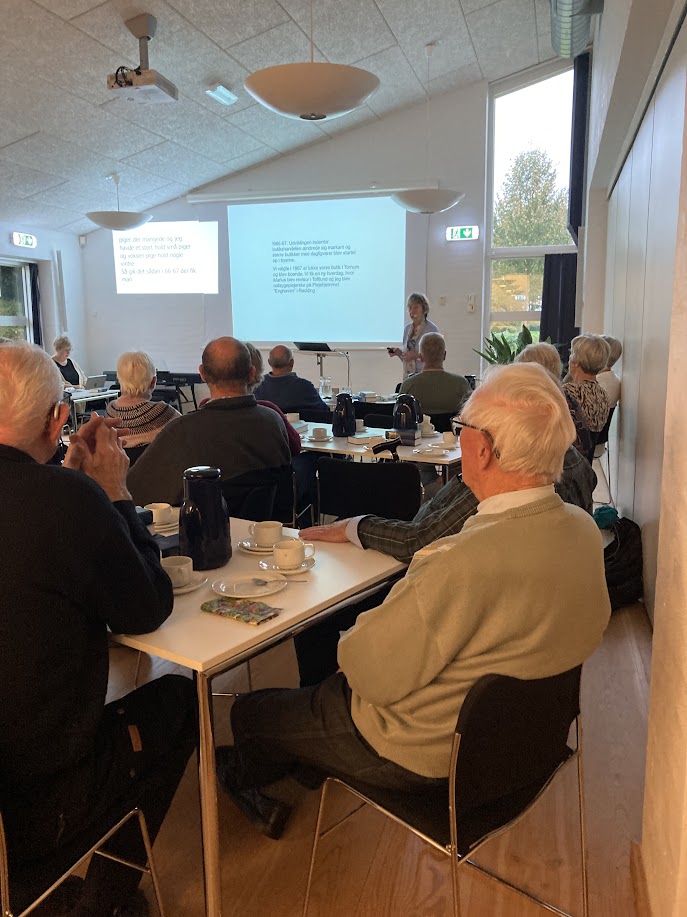 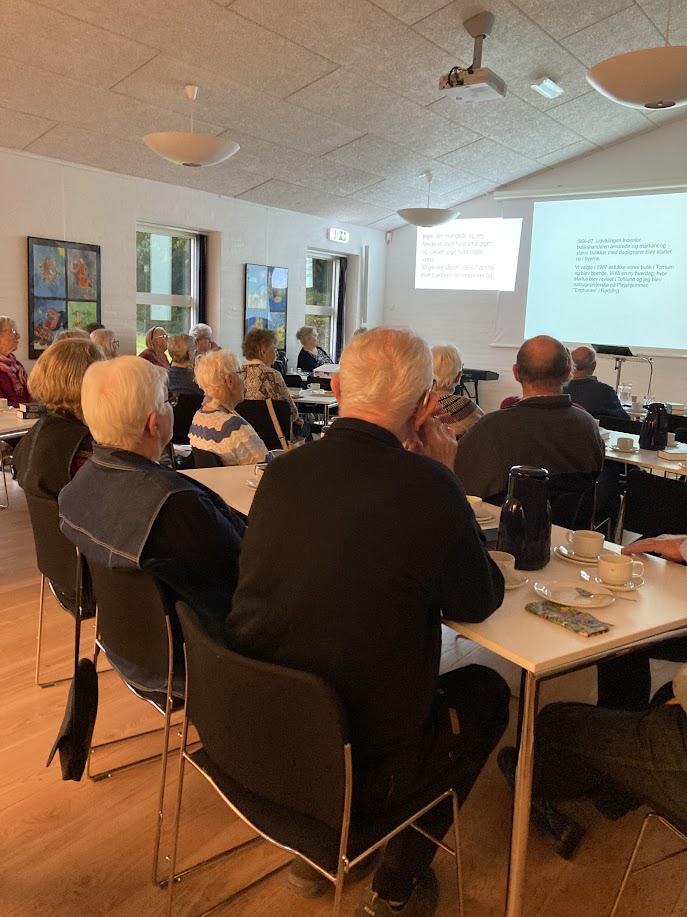 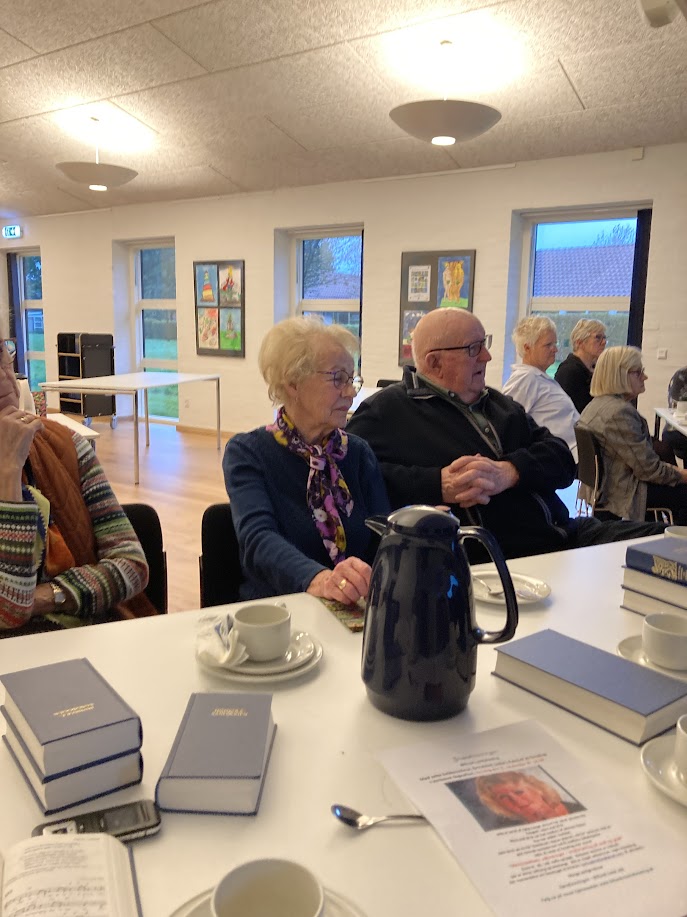 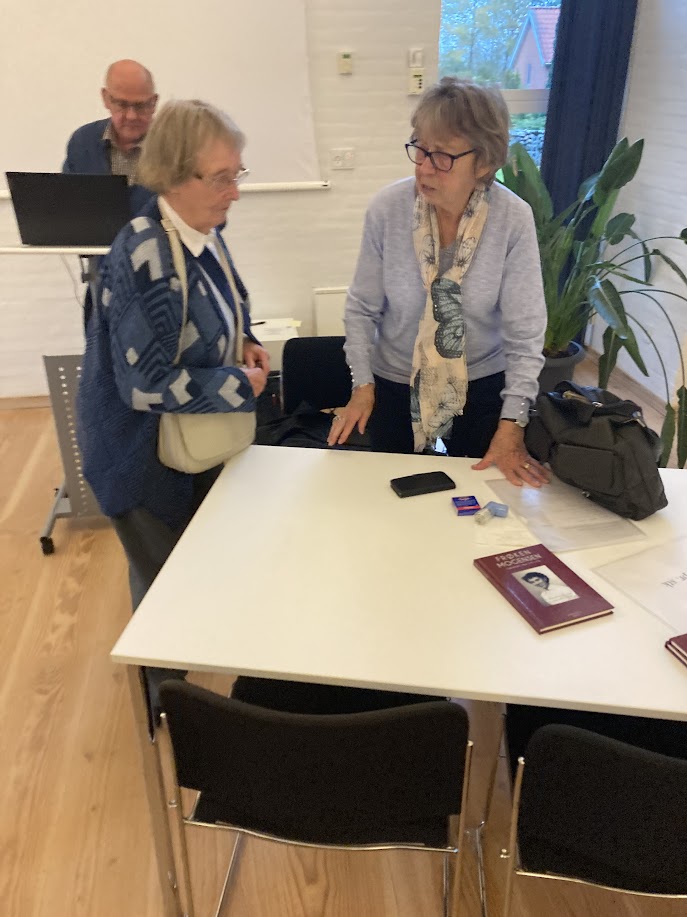 